ZADACI:Otvori čitanku Hrvatski na dlanu 4, str.135., pročitaj i usmeno odgovori na pitanja.Pročitaj tekst Kratice i pokrate i prepiši plan ploče u bilježnicu.DZ - čitanka Hrvatski na dlanu 4, str.135., 1. i 2. zadatak riješi u bilježnicu.Kratice i pokrateDanas ćemo naučiti pravilno pisati kratice i pokrate.Pročitaj i usporedi ove dvije rečenice. Oni su učenici 4.b razreda OŠ kneza Mislava koji su ove školske godine sudjelovali na gradskom natjecanju iz matematike.Oni su uč. 4.b r. OŠ kneza Mislava koji su ove šk. g. sudjelovali na gradskom natjecanju iz matematike.učenici - uč.razred - r.školska godina - šk. g.OVO SU OPĆE KRATICE. PIŠU SE S TOČKOM.     Pročitaj i usporedi sljedeće rečenice. Natjecanje je počelo u 10 sati i 15 minuta. Trebalo je preračunati hektolitre u litre i decilitre.Natjecanje je počelo u 10 h i 15 min. Trebalo je preračunati hl u l i dl.sat - hminuta - minhektolitar - hllitra - ldecilitar - dlOVO SU OZNAKE ZA MJERNE JEDINICE. PIŠU SE BEZ TOČKE.Promotri pokrate u sljedećim rečenicama. Zapazi kako se pišu. Često idem u HNK pogledati kazališnu predstavu. U školskoj knjižnici čitam knjige u izdanju ŠK. Treniram u NK Val u Kaštel Starom.     HNK - Hrvatsko narodno kazališteŠK - Školska knjigaNK - Nogometni klubPokrate OŠ, RH, HNK, HTV, ŠK, HP itd. su POKRATE VIŠEČLANIH ILI VIŠERJEČNIH IMENA. Pišu se velikim TISKANIM slovima bez točke.PLAN PLOČE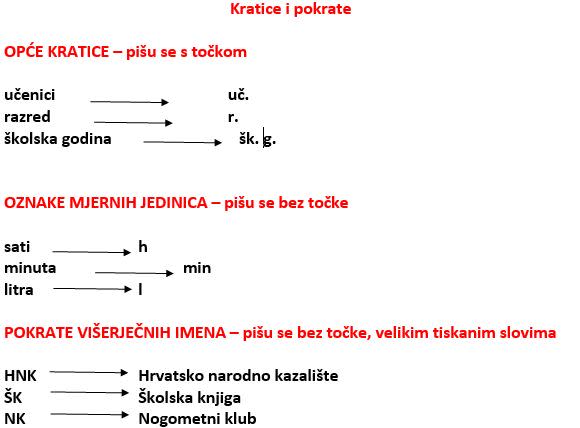 